INDICAÇÃO Nº 68/2014Sugere ao Poder Executivo Municipal a instalação de abrigo de ônibus em ponto localizado na Avenida João Ometto em frente à academia Sport training, Jd. Alfa, neste município.Excelentíssimo Senhor Prefeito Municipal, Nos termos do Art. 108 do Regimento Interno desta Casa de Leis, dirijo-me a Vossa Excelência para sugerir que, por intermédio do Setor competente, seja realizado estudos para a instalação de abrigo de ônibus em ponto localizado na Avenida João Ometto em frente à academia Sport Training, Jd. Alfa, neste município.Justificativa:Os moradores reclamam da falta de um abrigo no endereço acima citado, pois os horários de ônibus no bairro não são de forma regular e sim com intervalos de até duas horas. Entre os moradores está um portador de deficiência visual que também faz uso do transporte e o mesmo reclama de um abrigo adequado para que todos possam se proteger dos dias de sol e chuva. Este mesmo morador citou a promessa de que a nova empresa que já está operando no município barbarense se comprometeu em colocar novos abrigos antes que a mesma iniciasse a operação.Plenário “Dr. Tancredo Neves”, em 15 de Janeiro de 2.014.Celso ÁvilaVereador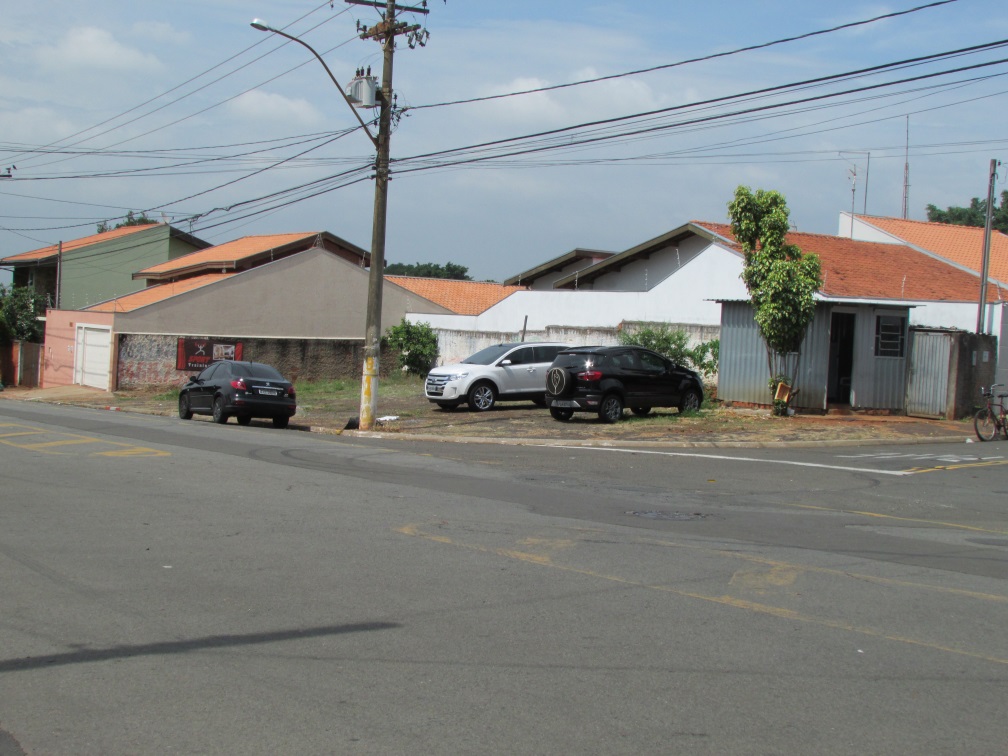 